Worksheet 7.3 (Use graph paper for all graphs!)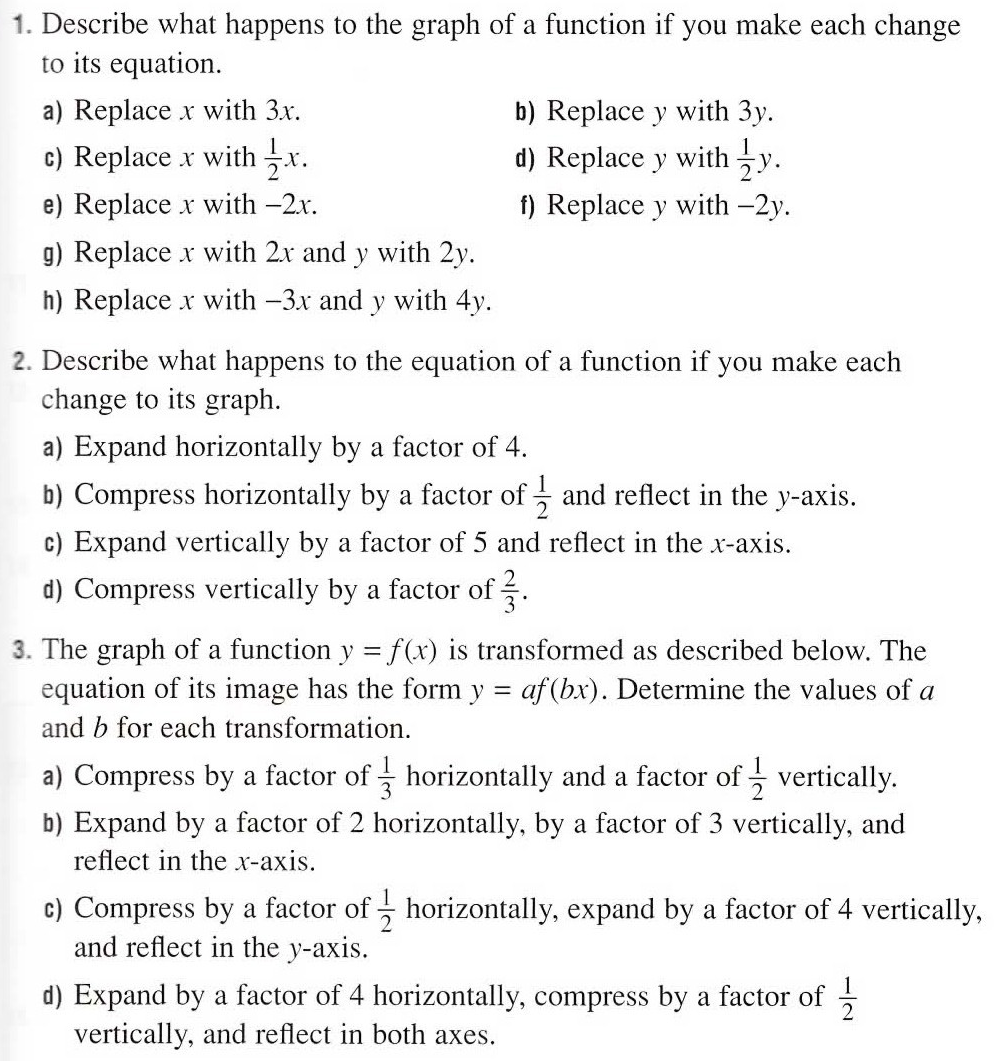 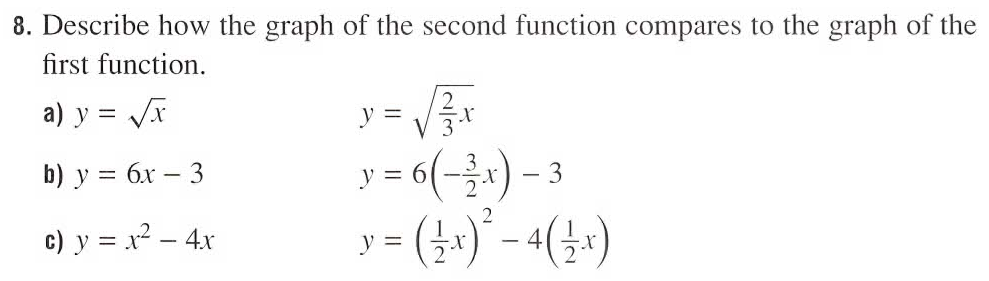 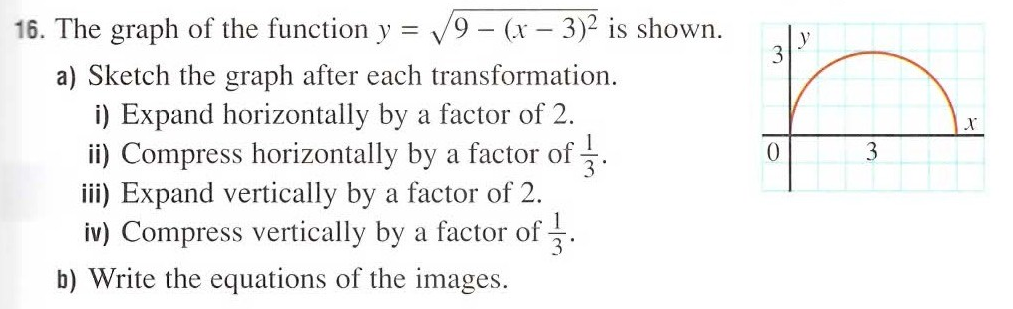 Answers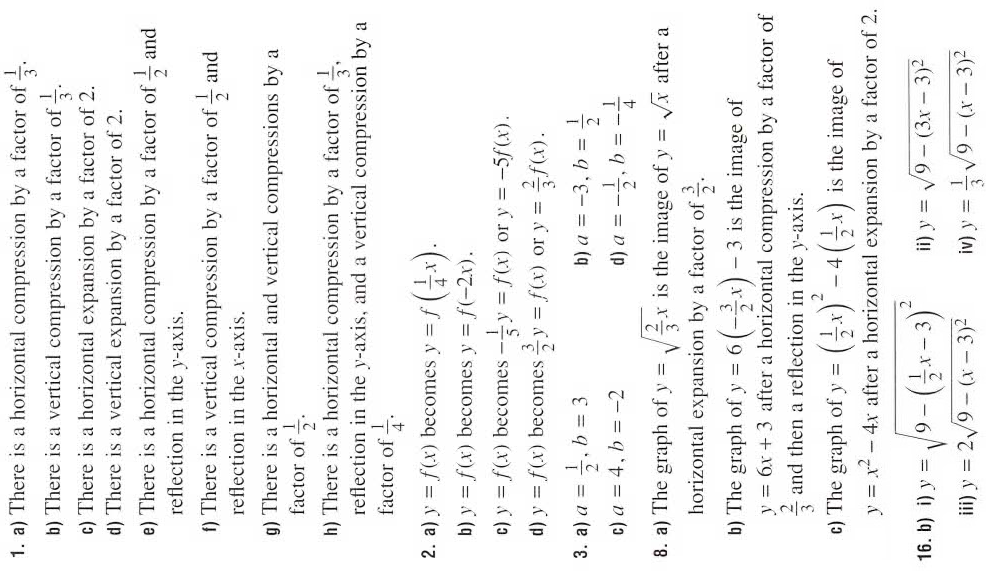 